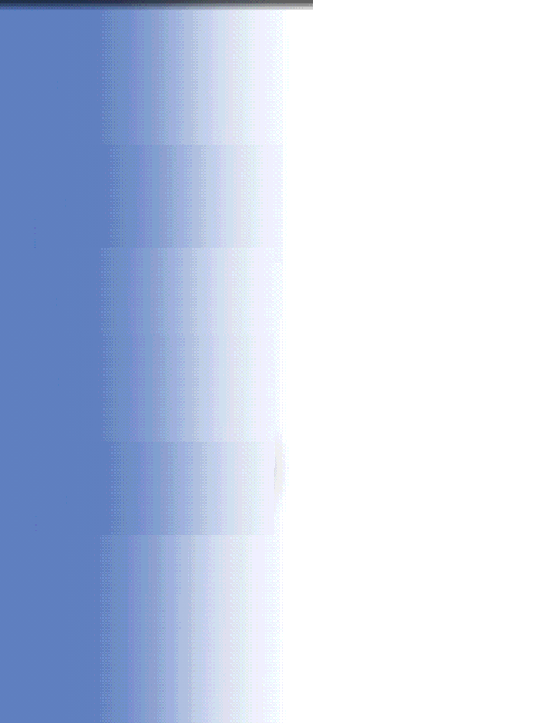 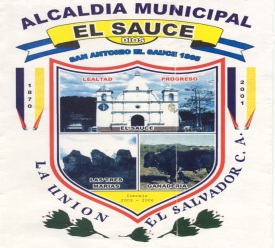 ELABORADO POR:LIC. GILBERTO ANTONIO RIOS MADRIDOFICIAL DE INFORMACIÓN/SECRETARIO MUNICIPALNoviembre 2020INTRODUCCIÓNEl presente Plan Anual Operativo, tiene origen específicamente en el Artículo 206 de la Constitución de la República, Artículos 1, 2, 3 y 4 de la LAIP, Artículos 30 numeral 6, 31 numeral 4, 125-A- del Código Municipal.Tiene como finalidad la implementación de la Ley de Acceso a la Información Pública, en la Alcaldía Municipal de El Sauce, Departamento de La Unión, durante el ejercicio fiscal 2021, ha sido elaborado por el Oficial de Acceso a la Información Pública, siendo esta Unidad la encargada de realizar los procedimientos establecidos por la LAIP.El Objetivo estratégico del Plan Anual Operativo, se enfoca en garantizar el derecho de acceso de toda persona a la Información Pública, a fin de contribuir con la transparencia de las actuaciones que sean realizadas, Información generada y administrada por las diferentes Unidades Administrativas de la Alcaldía Municipal de El Sauce, durante el año 2021, de manera oportuna, pronta y veraz.De conformidad a los mandatos estipulados en la LAIP, se han establecido las principales actividades a realizar en el desarrollo del presente Plan, que nos permitirá obtener resultados satisfactorios en el sentido de permitir a la población acceder a la información pública que genere nuestra Municipalidad, realizando rendición de cuentas, y motivando a una mayor participación ciudadana. MISIÓN:Somos la Unidad organizativa creada para dar cumplimiento a la Ley de Acceso a la Información Pública, con la función de establecer un vínculo entre ciudadanía y la Alcaldía Municipal de El Sauce.VISIÓN:Promover la eficiencia de la Institución y garantizar la transparencia, la participación ciudadana y el derecho de toda persona al acceso a la Información Pública mediante los procedimientos más idóneos, expeditos y sencillos, en la Alcaldía Municipal de El Sauce.OBJETIVOS:GENERAL:Garantizar el derecho de acceso de toda persona a la Información Pública, a fin de contribuir con la transparencia de las actuaciones de la Institución.ESPECIFICOS:Gestionar las solicitudes de Información que toda persona realice ante la Unidad de Acceso a la Información Pública de la Alcaldía Municipal de El Sauce.Efectuar los procedimientos administrativos necesarios para la localización y entrega de Información solicitada.Coordinar junto con las Unidades Administrativas involucradas, los procesos de Rendición de Cuentas, promovidos por el Concejo Municipal.METAS:Resolver en tiempo y forma el 100% de las solicitudes de Información recibidas en la UAIP.Llevar un registro actualizado de las solicitudes de Información.Integrar oportuna y adecuadamente los expedientes de cada solicitud.Gestionar que los eventos de rendición de cuentas, se realicen a final o principio de cada año.Orientar a las Unidades Administrativas sobre la aplicación de la Ley de Acceso a la Información Pública.POBLACIÓN BENEFICIADA:Actores locales y población en general, interesados en el ejercicio del derecho de Acceso a la Información Pública y la transparencia pública, incluyendo a autoridades y empleados municipales del Municipio de El Sauce.DESCRIPCIÓN:El plan de trabajo de la Unidad de Acceso a la Información Pública, para el año 2021 es una propuesta orientada a la implementación de los mecanismos adecuados y oportunos para garantizar a toda persona el derecho de acceso a la información pública, y promover la aplicación de la LAIP en la Alcaldía Municipal de El Sauce.Sus acciones específicas se enfocan principalmente en permitir el acceso a la Información pública, que se encuentre en poder de la Alcaldía Municipal de El Sauce, mediante la resolución oportuna de las solicitudes presentadas en la UAIP.RESULTADOS ESPERADOS:Satisfacción de la comunidad e instituciones con el acceso a la Información pública, en el Municipio.Realización de Rendición de cuentas en el tiempo oportunoMayor participación ciudadanaExpedientes de solicitudes organizados integra y oportunamente.CRONOGRAMA DE ACTIVIDADESDado en el salón de sesiones de la Alcaldía Municipal de El Sauce, Departamento de La Unión a los dos días del mes de diciembre del año dos mil veinte. Roberto Armando Sorto Umanzor.                       Edwin Geovani García Ramírez.Alcalde Municipal.                                                Síndico Municipal.Iban Leonel Arias Alfaro			                  José Aníbal Guevara EscobarPrimer Regidor Propietario.                                  Segundo Regidor Propietario.Enrique Ovidio Villatoro Paz.                               Jorge Mauricio Canales Díaz.Tercer Regidor Propietario.                                   Cuarto Regidor Propietario.Walter Mauricio Fuentes Canales.                   Darwin Fabricio Hernández Sorto.                  Primer Regidor Suplente.              			Segundo Regidor Suplente.Juan Francisco Bustillo Lazo.                      Placidia Isabel Velásquez de UmanzorTercer Regidor Suplente.                                         Cuarto Regidor Suplente.                                     F_________________________________Lic. Gilberto Antonio Ríos Madrid.Secretario Municipal.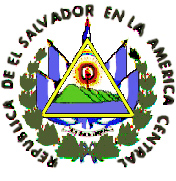 Alcaldía Municipal de El Sauce, Departamento de La Unión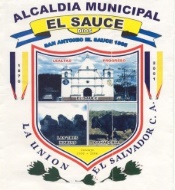 2021202120212021202120212021202120212021202120212021PRINCIPALES ACTIVIDADESMESESMESESMESESMESESMESESMESESMESESMESESMESESMESESMESESMESESPRINCIPALES ACTIVIDADES123456789101112Mantener actualizada y a la orden la información oficiosaActualización de la InformaciónGestionar la rendición de CuentasRecibir y dar trámite a las solicitudesRealizar los trámites internos necesarios para localizar la información solicitadaLlevar un registro de las solicitudesRealizar las notificaciones correspondientesElaborar y enviar al IAIP los datos necesarios para la elaboración del informe anual